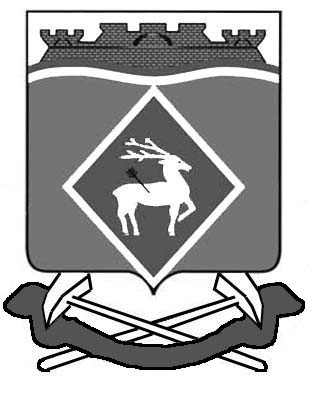 РОССИЙСКАЯ ФЕДЕРАЦИЯМУНИЦИПАЛЬНОЕ ОБРАЗОВАНИЕ «ЛИТВИНОВСКОЕ СЕЛЬСКОЕ ПОСЕЛЕНИЕ»                                                        АДМИНИСТРАЦИЯ  ЛИТВИНОВСКОГО СЕЛЬСКОГО ПОСЕЛЕНИЯПОСТАНОВЛЕНИЕ 28 марта 2018 года                             №  39                                   с. ЛитвиновкаВ соответствии со статьей 51 Федерального закона от 6 октября 2003 года №131-ФЗ «Об общих принципах организации местного самоуправления в Российской Федерации», руководствуясь Уставом муниципального образования «Литвиновское сельское поселение», на основании постановления Администрации Белокалитвинского района №338 от 5 марта 2018 года «О передаче имущества из муниципальной собственности муниципального образования «Белокалитвинский район» в муниципальную собственность муниципального образования «Литвиновское сельское постановление»,                                                    ПОСТАНОВЛЯЮ: Принять на безвозмездной и безвозвратной основе из муниципальной собственности муниципального образования «Белокалитвинский район» в муниципальную собственность муниципального образования «Литвиновское сельское поселение» имущество, указанное в приложении к настоящему постановлению.Бухгалтерии учесть данное постановление.Контроль за выполнением настоящего постановления оставляю за собой.Глава Администрации Литвиновского сельского поселения                                                               Герасименко И.Н.Верно: ведущий специалист	О.В.КалининаПриложение к постановлению Администрации Литвиновского сельского поселения                                                                                                 от  28.03.2018  №   39 ПЕРЕЧЕНЬимущества передаваемого из муниципальной собственности муниципального образования «Белокалитвинский район» в муниципальную собственность муниципального образования «Литвиновское сельское поселение»Ведущий специалист	О.В.КалининаО приеме имущества в собственность муниципального образования «Литвиновское сельское поселение»№ п/пНаименование имуществаМестонахождение имуществаКоли-чество (штук)Балансовая стоимость (рублей)Остаточная стоимость(рублей)1234561.Светильники наружного освещенияс. Литвиновка, ул. Воинов Интернационалистов, д.612200,0002.Светильники наружного освещенияс. Литвиновка, ул. Молодежная, д.1512200,0003.Светильники наружного освещенияс. Литвиновка, ул. Воинов Интернационалистов, д.624400,0004.Светильники наружного освещенияс. Литвиновка, ул. З. Космодемьянской, д.17,34,9,348800,0005.Светильники наружного освещенияс. Литвиновка, ул. Центральная, д. 33, 56,  60, 70, 72, 74, 76, 78, 80, 82, 84, 86, 88, 89, 90, 92, 94, 96, 98, 100, 102, 104, 106, 108, 110, 112, 114, 116, 118, 120, 122, 124, 126, 128, 130, 132, 134, 136, 138, 140, 142, 144, 14655123000,0006.Светильники наружного освещенияс. Литвиновка, пер. Лесной, д.912200,0007.Светильники наружного освещенияс. Литвиновка, пер. Антоновский, д.1012200,0008.Светильники наружного освещенияс. Литвиновка, ул. Шолохова, д.1012200,0009.Светильники наружного освещенияс. Литвиновка, ул. Садовая, д. 3,26,34 36600,00010.Светильники наружного освещенияс. Литвиновка, пер. Мирный, д. 412200,00011.Светильники наружного освещенияс. Литвиновка, ул. Литвинова, д. 8, 3824400,00012.Светильники наружного освещенияс. Литвиновка, пер. Трудовой, д. 1012200,00013.Светильники наружного освещенияс. Литвиновка, пер. Больничный, д. 112200,00014.Светильники наружного освещенияс. Литвиновка, ул. М. Горького, д. 1012200,00015.Светильники наружного освещенияс. Литвиновка, пер. Виноградный, д. 1912200,00016.Светильники наружного освещенияс. Литвиновка, ул. Набережная, д. 11, 3124400,00017.Светильники наружного освещенияс. Литвиновка, пер. Зеленый, д. 312200,00018.Светильники наружного освещенияс. Литвиновка, ул. Школьная, д. 30, 4324400,00019.Светильники наружного освещениях. Кононов, ул.   Центральная, д. 15, 22, 33, 34, 48, 62613200,00020.Светильники наружного освещениях. Кононов, ул. Луговая, д. 212200,00021.Светильники наружного освещениях. Кононов, ул. Новая, д. 1412200,00022.Светильники наружного освещениях. Кононов, ул. Надежда, д. 1512200,00023.Светильники наружного освещениях. Кононов, ул. Молодежная, д. 5, 29/224400,00024.Светильники наружного освещениях. Демишев, ул. Молодежная, д. 6, 1824400,00025.Светильники наружного освещениях. Демишев, ул. Кирпичная, д. 612200,00026.Светильники наружного освещениях. Демишев, ул. Школьная, д. 4, 11, 2736600,000